Муниципальное казённое учреждение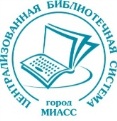 "Централизованная библиотечная система"ПОЛОЖЕНИЕО проведении  городского молодёжного поэтического конкурса«Школа поэтов Миасса»Конкурс  проходит в рамках празднованияВсемирного дня  поэзии  - 21 марта  и 250 – летия Миасса.Организатор: МКУ " ЦБС ", библиотека-филиал № 4 Цели:       Выявление  творчески одаренных читателей МКУ «ЦБС» среди подростков  и молодежи. Задачи:Поддержка и продвижение одаренных подростков и юношества в литературном сообществе МГО;Развитие литературного творчества молодежи;Публикации произведений на библиотечных ресурсах.Участники: - подростки и молодежь от 15 до 35 летУсловия проведения:Для участия в конкурсе, до 15 марта 2023 года,  необходимо прислать 3-5 стихотворений  собственного сочинения на любую тему  на  электронную почту: f4@miasslib.ru. Одно стихотворение   обязательно должно быть посвящено Миассу, в связи с 250-летием  города;Стихотворения должны быть исключительно авторскими - каждая работа будет проверяться в системе «Антиплагиат»;Конкурсная работа должна сопровождаться заявкой (см. Приложение);Жюри конкурса составят миасские поэты, которые до 15 марта по воскресеньям будут проводить консультации и семинары.МКУ «ЦБС» оставляет за собою право публиковать работы и фото победителей на библиотечных ресурсах.Номинации конкурса:- 15 – 16 лет- 17 – 19 лет- 20 – 25 лет - 26 – 35 летПодведение итогов.        Итоговое мероприятие состоится 19 марта (воскресенье) 2023 г. в 12.00 ч. в библиотеке-филиале № 4 (ул. Циолковского, 10). Участников ждет творческая встреча с поэтами – членами жюри и награждение дипломами и грамотами. По традиции все  конкурсанты смогут прочесть свои стихи.Адрес Оргкомитета: 456320, г. Миасс, ул. Циолковского, 10; тел. 8 (351) 325-59-37; 8 919 308 1683е-mail: f4@miasslib.ru; 